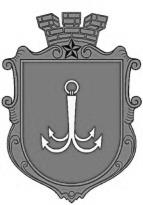                                           ОДЕСЬКА МІСЬКА РАДАПОСТІЙНА КОМІСІЯЗ ПИТАНЬ КОМУНАЛЬНОЇ ВЛАСНОСТІ, ЕКОНОМІЧНОЇ, ІНВЕСТИЦІЙНОЇ ПОЛІТИКИ ТА ПІДПРИЄМНИЦТВА ________________№_________________на №______________від______________┌						┐ПОРЯДОК ДЕННИЙ засідання комісії04.03.2021   рік          10-00               Велика зала1. Інформація департаменту комунальної власності Одеської міської щодо організацій, які надали до Департаменту повний пакет документів для укладання договорів оренди нежитлових приміщень, які були включені до другого типу об’єктів комунальної власності територіальної громади             м. Одеси, що підлягають передачі в оренду без проведення аукціону (лист   № 01-13/688 від 22.02.2021 року). 2. Розгляд звернення в.о. директора департаменту комунальної власності Одеської міської ради Делінського О.А. щодо проєкту рішення «Про реорганізацію департаменту комунальної власності Одеської міської ради шляхом виділу управління земельних ресурсів в самостійну юридичну особу – департамент земельних ресурсів Одеської міської ради» (лист департаменту № 01-11_010 від 24.02.2021 року). 3.  Розгляд проєкту рішення «Про затвердження Переліку другого типу об’єктів комунальної власності територіальної громади м. Одеси, що підлягають передачі в оренду без проведення аукціону» (лист департаменту комунальної власності 4. Розгляд проєкту рішення щодо встановлення індивідуального розміру ставок орендної плати згідно Методики розрахунку орендної плати за майно комунальної власності територіальної громади м. Одеси  5. Розгляд звернення депутата Одеської міської ради Сеника Р.В. щодо незадовільного стану громадських вбиралень, розташованих вздовж Траси здоров’я (звернення № 402/2-мр від 24.02.2021року). 6. Інформація щодо фінансово-господарської діяльності комунальних підприємств Одеської міської ради. пл. Думська, 1, м. Одеса, 65026, Україна